Vision - St. Louis Public Schools is the district of choice for families in the St. Louis region that provides a world-class education and is nationally recognized as a leader in student achievement and teacher quality.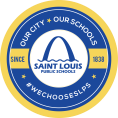 Mission - We will provide a quality education for all students and enable them to realize their full intellectual potential.Fanning Middle School– Weekly Virtual Learning PlannerTeacher TaysiGrade8thSubjectScienceWeek ofNovember 9-13, 2020Topic/Title Energy Transfer Project; Energy Systems and Thermodynamics Energy Transfer Project; Energy Systems and Thermodynamics Energy Transfer Project; Energy Systems and ThermodynamicsLesson/ TopicLesson Target/Objective Synchronous/Live Instruction Asynchronous Playlist Assessment/Performance Task Due DateLesson 1 (11-9 and 11-10)I can design an investigation to compare the energy transfer of products.Reminders about rubric for Energy Transfer Product Comparison Project
Students work on their presentations for their project.Summative: student project11-10Lesson 2(11-12 and 11-13)I can construct simple Sankey Diagrams for energy exchange.I can interpret United States Energy Diagram for Energy Usage Sankey diagrams for national energy uses and notesConstruct simple Sankey diagram; Compare and contrast Sankey diagrams for students’ choice of statesSimple Sankey Diagram; Comparison of Sankey Diagrams for different States11-12Lesson 3 (11-16 and 11-15)I can compare open and closed systems for energy exchangeClosed and open systems1st and 2nd laws of Thermodynamics  Thermodynamics & Energy Systems Quizlet and QuizQuizlet and Quiz